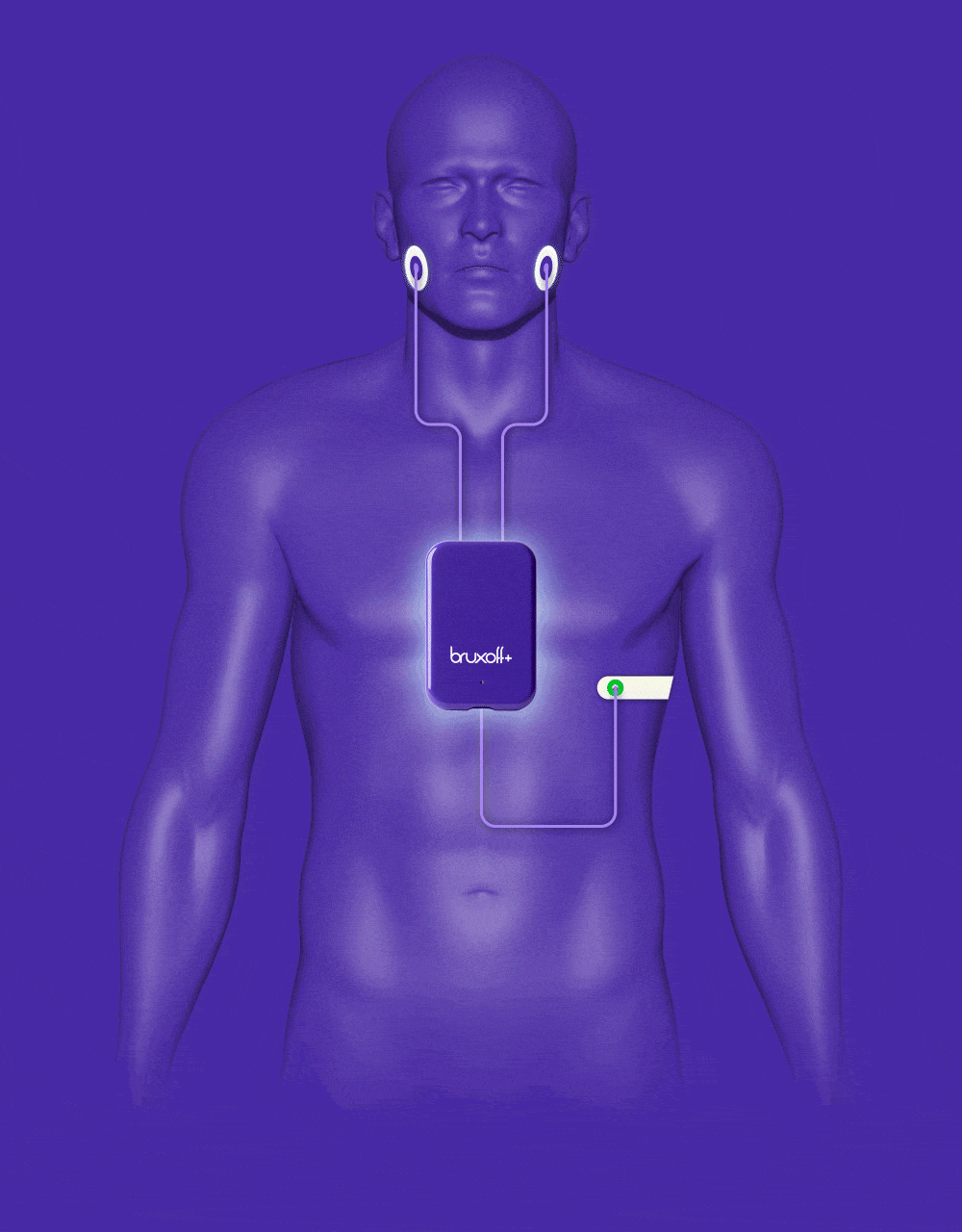 Figure S1. EMG-EKG Device (Bruxoff).